РЕШЕНИЕРассмотрев проект решения Городской Думы Петропавловск-Камчатского городского округа о внесении изменений в решение Городской Думы Петропавловск-Камчатского городского округа от 28.11.2012 № 36-р «О принятии Положения о Комитете Городской Думы Петропавловск-Камчатского городского округа по проблемам развития местного самоуправления», внесенный заместителем председателя Городской Думы Петропавловск-Камчатского городского округа, председателем Комитета по местному самоуправлению и межнациональным отношениям Кирносенко А.В., в соответствии со статьей 9 Регламента Городской Думы Петропавловск-Камчатского городского округа, Городская Дума Петропавловск-Камчатского городского округаРЕШИЛА:1. Внести в решение Городской Думы Петропавловск-Камчатского городского округа от 28.11.2012 № 36-р «О принятии Положения о Комитете Городской Думы Петропавловск-Камчатского городского округа по проблемам развития местного самоуправления», следующие изменения:1) в наименовании слова «проблемам развития местного самоуправления» заменить словами «местному самоуправлению и межнациональным отношениям»;2) в решении слова «проблемам развития местного самоуправления» заменить словами «местному самоуправлению и межнациональным отношениям».2. Пункт 1.3 приложения изложить в следующей редакции: «1.3. Включение в состав Комитета (исключение из состава Комитета) депутатов Городской Думы осуществляется решением Городской Думы, принимаемым большинством голосов от числа депутатов Городской Думы, присутствующих на заседании Городской Думы, на основании письменного заявления.».3. Настоящее решение вступает в силу со дня его принятия.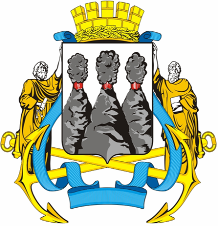 ГОРОДСКАЯ ДУМАПЕТРОПАВЛОВСК-КАМЧАТСКОГО ГОРОДСКОГО ОКРУГАот 25.02.2015 № 677-р27-я сессияг.Петропавловск-КамчатскийО внесении изменений в решение Городской Думы Петропавловск-Камчатского городского округа            от 28.11.2012 № 36-р «О принятии Положения о Комитете Городской Думы Петропавловск-Камчатского городского округа по проблемам развития местного самоуправления»Глава Петропавловск-Камчатского городского округа, исполняющий полномочия председателя Городской ДумыК.Г. Слыщенко                        